Karta nr 2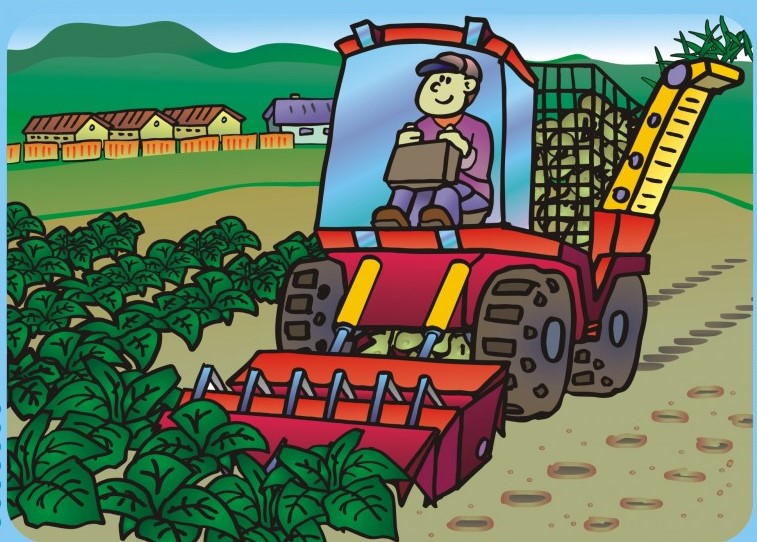 1.Rolnik zbiera buraki cukrowe na polu.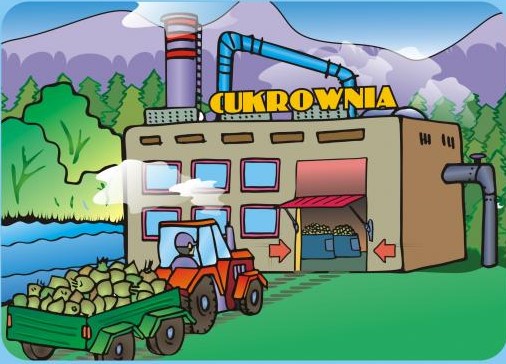 2.Rolnik zawozi buraki do cukrowni.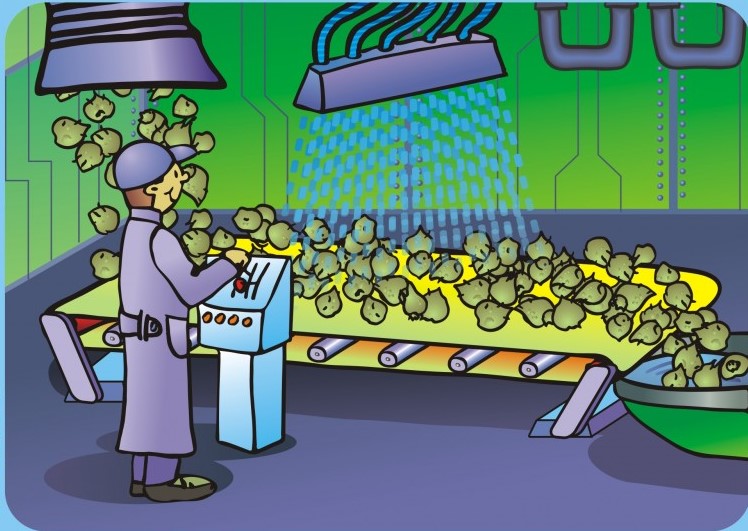 3.Mycie buraków cukrowych.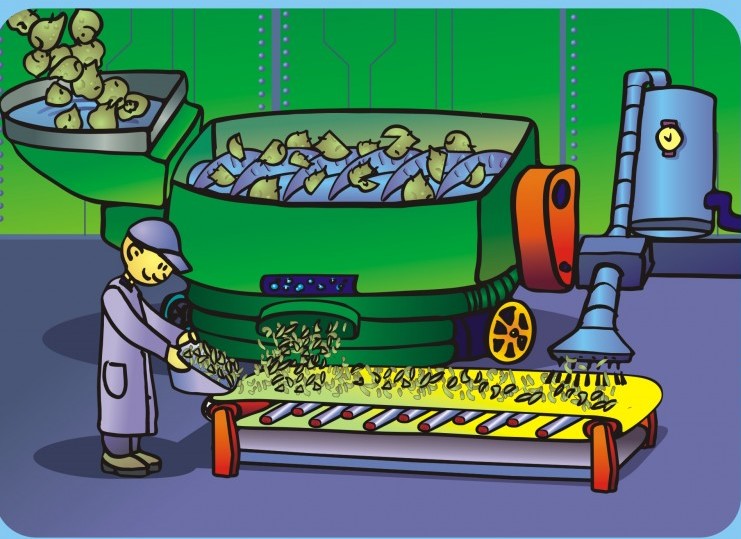 4.Rozdrabnianie buraków cukrowych.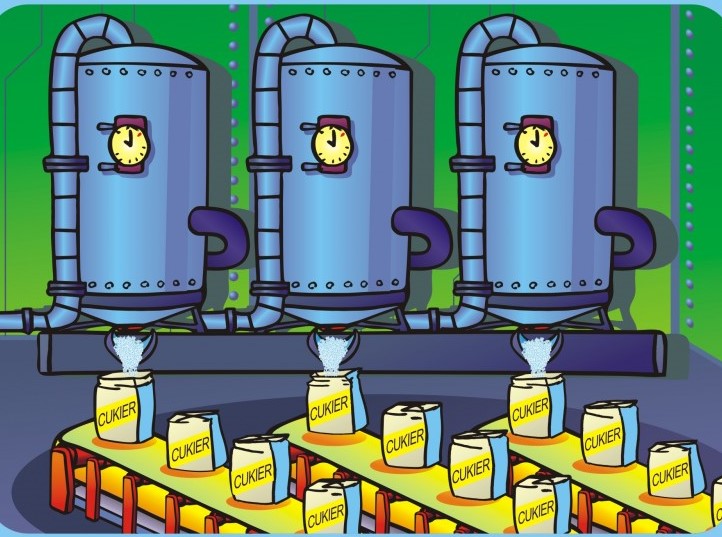 5.Porcjowanie cukru z buraków do torebek.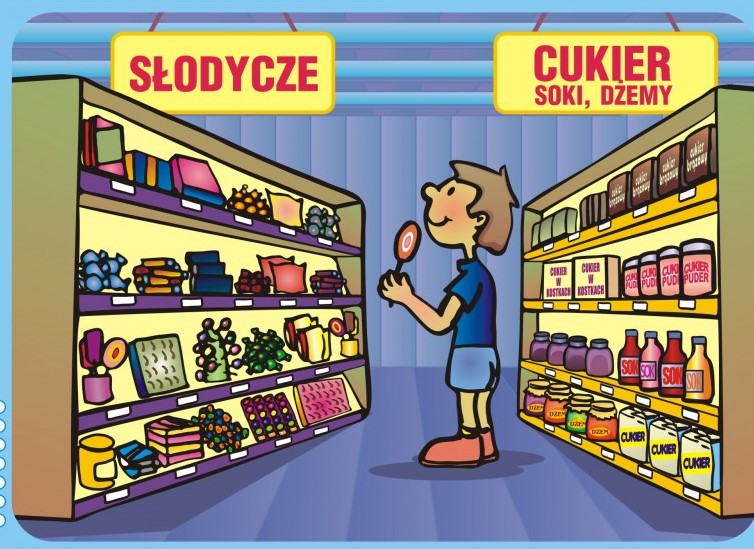 6.Produkty z cukru na półkach sklepowych.